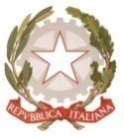 MINISTERO  DELL’ ISTRUZIONE, DELL’UNIVERSITA’, DELLA RICERCAUFFICIO SCOLASTICO REGIONALE PER IL LAZIOLICEO SCIENTIFICO STATALE“TALETE”Roma,	24.02.2020			Ali Alunni delle classi III Ai GenitoriAi Docenti Al Personale ATAAlla DSGAsito webCIRCOLARE N. 316Oggetto: Progetto Educazione alla Salute - Incontro con l' ANLAIDS Associazione Nazionale Lotta contro l'Aids.Nell’ambito del progetto di educazione alla salute, al fine di sensibilizzare i ragazzi sull'importanza di considerare la propria salute un bene primario, sono stati organizzati degli incontri con Anlaids per fornire informazioni chiare e scientifiche sull'infezione da HIV.Gli incontri sono rivolti alle classi terze, avranno la durata di due ore e si terranno in aula Gizzio secondo il seguente calendario.Si ringraziano i docenti per la collaborazione e si invitano i coordinatori delle classi interessate a trascrivere la data dell’incontro nel registro di classe.La Referente del progetto Educazione alla Salute Prof.ssa Annalisa Palazzo                                                                                         Il Dirigente Scolastico                                                                                          Prof. Alberto Cataneo(Firma autografa sostituita a mezzo stampa ai sensi     dell’art. 3 comma 2 del d.lgs. n. 39/1993)martedì 17 marzomartedì 24 marzomartedì 12 maggiomartedì 19 maggio9.15 - 11.153G3B3E3D11.15 - 13.153A3C3F3H